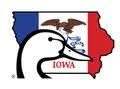 

IOWA DUCKS UNLIMITEDIOWA DU SPONSOR PRINT/STAMP DESIGNARTIST CONTRACT1.	Original:Original design remains the property of the artist and shall be returned to the artist upon completion of scanning and printing of the prints.2.	Publishing Rights:Iowa DU reserves all rights to publish the design of the Iowa DU Stamp in any medium and are the property of Iowa DU during the winning campaign of July 1 2022 thru June 30, 2023.3.	Award/Edition Size:Ducks Unlimited Sponsor Edition – no more than 900 total.  (Edition to be printed in 300 print increments) 
Artist Edition - no more than 100 total
Artist Award - $500 paid on or before December 31st.
Image and paper size shall be the same for all editions.
Artist shall sign and number all prints as requested in a format provided by Iowa Ducks Unlimited.4.	Image Size6 ½” x 11”
The artist’s original design may be of any size as long as it may be redesigned or cropped to achieve the 6 ½” x 11” image.5.	Printing CostsIowa Ducks Unlimited will contract for the printing of all prints.  Iowa Ducks Unlimited will pay for the shipping of prints to and from the artist for signing.6.	Signing and NumberingArtist agrees to personally sign all Sponsor Edition prints and any Artist Proofs as requested by Iowa Ducks Unlimited.7.	DistributionThe signed and numbered Sponsor Edition Prints shall be delivered to Iowa Ducks Unlimited by February 1, 2022.  Artist Edition prints may be distributed at the pleasure of the artist after 1 July 2023. Iowa Ducks Unlimited reserves the right to deplete excess edition inventory by any means necessary to include but not limited to bulk sale, on-line auctions or raffles. 8.	Availability of the original image.The artist agrees to make the original design available to Iowa Ducks Unlimited at the times requested to facilitate the taking of transparencies for production of stamps and prints. ARTIST’S NAME (PRINTED / SIGNED) _______________________________________________________		MAILING ADDRESS _________________________________________________Telephone #:				CITY/STATE/ZIP CODE 												TITLE OF ENTRY _______________________________________________________________			ACCEPTED BY:				       COUNTERSIGNED BY:________________________________		       ___________________________________STATE ART CHAIRMAN			       STATE CHAIRMAN, DUCKS UNLIMITED